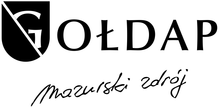 Gołdap, 5 maja 2023 r. Burmistrz Gołdapi	
Plac Zwycięstwa 14
19-500 GołdapWA.1431.60.2023Dotyczy: wniosku o udostępnienie informacji publicznej z dnia 24 kwietnia 2023 r. Na podstawie ustawy z dnia 6 września 2001 r. o dostępie do informacji publicznej (t. j. Dz. U.  z 2022 r. poz. 902) odpowiadając na wniosek o udostępnienie informacji publicznej
w zakresie cyt.: „I. Pytania ogólne (stan na 31.12.2022r.):Proszę o podanie kodu TERC.Proszę o podanie gęstości zaludnienia w Państwa Gminie.Proszę o podanie łącznej liczby mieszkańców w Państwa Gminie.Proszę o podanie ilu uczniów realizowało obowiązek szkolny w gminnych szkołach podstawowych?Proszę o podanie ile dzieci zostało objętych wychowaniem przedszkolnym w gminnych placówkach przedszkolnych.II. Pytania dotyczące organizacji transportu publicznego:Czy na obszarze Gminy funkcjonują połączenia autobusowe w ramach publicznego transportu zbiorowego? Odpowiedź: TAK/NIECzy na obszarze Gminy funkcjonują połączenia autobusowe realizowane przez przewoźników komercyjnych? Odpowiedź: TAK/NIEProszę zaznaczyć w jakie dni funkcjonują połączenia autobusowe w ramach publicznego transportu zbiorowego na obszarze Gminy?W dni roboczeW dni robocze wakacyjne W dni robocze wakacyjne, ale liczba kursów jest ograniczona w porównaniu do zwykłych dni roboczychW sobotyW niedziele i świętaIle łącznie linii autobusowych realizuje kursy na obszarze Państwa Gminy?Czy z funkcjonujących linii autobusowych może skorzystać każda osoba czy istnieją określone grupy uprawnione do wyłącznego korzystania?Odpowiedź:Każdy może skorzystaćIstnieją grupy społeczne uprawnione do wyłącznego korzystania (proszę wpisać jakie)………..Czy Gmina wnioskowała o dotację z Funduszu Rozwoju Przewozów Autobusowych o charakterze użyteczności publicznej? Odpowiedź: TAK/NIECzy jeśli Gmina wnioskowała o dotację z Funduszu Rozwoju Przewozów Autobusowych o charakterze użyteczności publicznej to otrzymała wnioskowane środki?Odpowiedź: TAK (proszę podać kwotę) …………………………..NIEIle wynosi obecnie stawka za 1 wozokilometr?Ile wynosiła stawka za 1 wozokilometr w roku 2022 oraz w 2021?
Odpowiedź: 
Stawka za 1 wozokilometr wynosiła:
- 2022r. -……………………………
- 2021r. - ……………………………Czy w latach 2019-2022 zostały podniesione ceny biletów autobusowych?Odpowiedź: TAK/NIEJeśli zostały podniesione ceny biletów proszę o wskazanie lat w których to nastąpiło wraz z podaniem cen?Ile obecnie kosztuje bilet jednorazowy? Jeśli w ofercie nie ma biletów jednorazowych, proszę wskazać rodzaje biletów wraz z podaniem cen za przejazdy normalne.W jakich godzinach realizowane są kursy autobusów w ramach publicznego transportu zbiorowego? Proszę o wskazanie pierwszego i ostatniego kursu w dobie.Czy tabor, który obsługuje połączenia autobusowe zawiera w swojej flocie autobusy nisko lub zero-emisyjne?Odpowiedź: TAK/NIECzy w Państwa Gminie funkcjonują przystanki „na żądanie”?Odpowiedź: TAK/NIEJeśli przystanki na żądanie funkcjonują, proszę o podanie liczby.Jaka kwota jest wydatkowana z budżetu gminy na obsługę połączeń autobusowych? Proszę o podanie kwot z podziałem na lata: 2019, 2020, 2021, 2022.Gdzie można kupić bilet na przejazd autobusem? Proszę zaznaczyć właściwe odpowiedzi.u kierowcyw specjalnych, dedykowanych punktachw siedzibie Gminyza pośrednictwem aplikacjiw biletomatach autobusowychw biletomatach na przystankachCzy w Państwa Gminie są miejscowości, do których nie dociera żaden autobus publicznego transportu zbiorowego w dni szkolne robocze? Jeśli tak, proszę
o wskazanie tych miejscowości (nazwa) wraz z liczbą ludności.Czy w Państwa Gminie są miejscowości, do których nie dociera żaden autobus publicznego transportu zbiorowego w dni robocze wakacyjne? Jeśli tak, proszę
o wskazanie tych miejscowości (nazwa) wraz z liczbą ludności. Czy Stolica Gminy ma zapewnione połączenia autobusowe (w ramach transportu publicznego) ze stolicą Powiatu?Odpowiedź: TAK/NIECzy Stolica Gminy na zapewnione połączenia autobusowe (w ramach transportu publicznego) ze stolicą Województwa?Odpowiedź: TAK/NIECzy wszystkie miejscowości na obszarze Gminy mają zapewnione połączenia autobusowe (publiczny transport zbiorowy) ze stolicą Gminy?Odpowiedź: TAK/NIEJeśli nie, proszę o podanie liczby miejscowości wraz z ich wymienieniem z nazwy.Czy są jakieś działania dodatkowe, aktywności, którymi Gmina chciałaby
się pochwalić, jakie podejmuje celem promocji publicznego transportu zbiorowego?Proszę o wskazanie, które grupy wiekowe najczęściej korzystają z transportu publicznego na obszarze państwa Gminy?Czy pasażerowie w czasie rzeczywistym mogą śledzić położenie konkretnego autobusu (za pośrednictwem aplikacji takich jak np. mBus, Time4Bus, kiedyprzyjedzie.pl)?Odpowiedź: TAK/NIECzy jako organizator transportu publicznego na obszarze Gminy przeprowadzacie Państwo kwartalne badanie napełnień w autobusach (badanie potoków pasażerskich)?Odpowiedź: TAK/NIECzy posiadacie Państwo połączenia autobusowe w ramach współpracy z gminami ościennymi?Odpowiedź: TAK/NIEJeśli tak, proszę o wskazanie liczby takich połączeń oraz podanie relacji”.Informuję, że przygotowanie informacji niezbędnych do udzielenia odpowiedzi na pytania Ad.1.1. – Ad.1.5. oraz Ad.2.1. – Ad.2.24. oraz Ad.2.26. – Ad.2.30. wniosku o udostępnienie informacji publicznej wymaga znacznego nakładu pracy pracowników Urzędu Miejskiego
w Gołdapi. Na dzień złożenia wniosku, organ nie posiada gotowej informacji w zakresie
i według kryteriów określonych we wniosku. W związku z tym żądane dane stanowią informację publiczną przetworzoną. Zgodnie zaś z przepisami art. 3 ust. 1 pkt 1 ustawy z dnia 6 września 2001 r. o dostępie do informacji publicznej (Dz. U. z 2022 r. poz. 902) informacja publiczna przetworzona może być udostępniona tylko w takim zakresie, w jakim jest
to szczególnie istotne dla interesu publicznego. Mając na uwadze powyższe wzywam
do wykazania w terminie 7 dni od dnia otrzymania wezwania, w jakim zakresie występuje szczególna istotność dla interesu publicznego, by dokonać przetworzenia żądanych informacji publicznych. W razie braku odpowiedzi we wskazanym terminie podmiot zobowiązany samodzielnie dokona oceny, czy w sprawie zachodzi szczególna istotność dla interesu publicznego, by dokonać przetworzenia wnioskowanych informacji publicznych. Naczelny Sąd Administracyjny wyraził stanowisko, zgodnie, z którym „wnioskodawca żądający informacji publicznej przetworzonej, o której mowa w art. 3 ust. 1 pkt 1 u.d.i.p. dla jej uzyskania powinien wykazać nie tylko, że jest ona ważna dla dużego kręgu potencjalnych odbiorców, ale również, że jej uzyskanie stwarza realną możliwość wykorzystania uzyskanych danych dla poprawy funkcjonowania organów administracji i lepszej ochrony interesu publicznego” (wyrok NSA
z dnia 10 stycznia 2014 r., I OSK 2111/13). Jednocześnie, stosownie do treści art. 13 ust. 2 ustawy o dostępnie do informacji publicznej, powiadamiam Wnioskodawcę, że wyznaczam nowy termin na rozpatrzenie wniosku – do 12 czerwca 2023 r. Ad.2.25. Żądana przez Panią informacja nie jest informacją publiczną w rozumieniu ustawy o dostępie do informacji publicznej. W trybie przepisów u.d.i.p. nie można domagać się wyrażenia opinii na dany temat, przeprowadzenia oceny lub dokonania interpretacji. Z tych samych powodów, przedmiotem wniosku o udzielenie informacji publicznej nie może być również stan "świadomości" organu, gdyż informacja publiczna dotyczy sfery faktów, czyli danych, jakimi konkretny organ dysponuje (Wyrok Wojewódzkiego Sądu Administracyjnego w Gliwicach
z dnia 13 września 2017 r. sygn. akt IV SAB/Gl 196/17).Z poważaniem Z up. BURMISTRZA Anna PodciborskaKierownik Wydziału Oświaty i Spraw Społecznych Sporządziła:Eliza Łaskarzewska